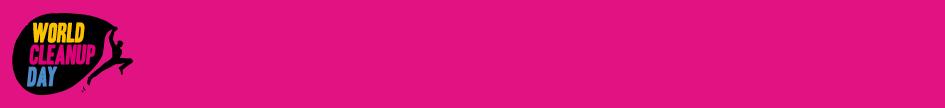 Madame, Monsieur Le Maire,En 2022, 190 pays et territoires, et 15 millions de personnes se sont mobilisés sur une même journéedans un objectif commun : nettoyer la planète des déchets sauvages !C’est pourquoi l’association World Cleanup Day - France promeut depuis 2018 la journéemondiale du nettoyage de notre planète. Fort de ses 170 000 participants en 2022 et 1 000 tonnes de déchets ramassés, l’édition 2023 qui se déroulera le 16 septembre prochains’annonce d’ores et déjà prometteuse grâce à la participation grandissante de nombreusesentreprises, écoles, associations et collectivités. En France, des nettoyages peuvent  être organisés entre le mercredi 13 et le dimanche 17 septembre 2023.Cette opération a pour objectif de sensibiliser un maximum de citoyens et d’acteurs à laproblématique des déchets sauvages en organisant et en participant à des opérations deramassage de déchets, ainsi qu’en informant sur les solutions pour mieux produire,mieux consommer, mieux et moins jeter. Vous pouvez dès le mois de mai découvrir les événements déclarés sur la carte du site et inscrire les événements de votre territoire sur https://www.worldcleanupday.fr/. L'année dernière de nombreuses communes se sont jointes au mouvement et nous aimerions cette année vous compter parmi ce mouvement positif ! Pour cela rien de plus simple, votre action et/ou votre soutien précieux peuvent se décliner de trois façons :- Par de la communication :en communiquant largement auprès du grand public sur vos supports (newsletters, site, page facebook…)en communiquant de façon ciblée auprès des structures du territoire (associations/entreprises/écoles) pour présenter le mouvement et les inviter à participeren organisant  - co-organisant avec un de nos ambassadeurs une conférence de présentation (en présentiel ou en visio)- Par de la logistique le jour J :en mettant à disposition du matériel (bennes, bacs roulants,...)en organisant l’enlèvement des déchets ou de en indiquant les exutoires les pluspertinents.en fournissant sacs, gants, pinces de ramassage- Par l’organisation concrète d’un nettoyage avec vos concitoyens et votre personnel dans un élan positif et pédagogique.Plus d’informations sur : http://www.worldcleanupday.frJe me tiens à votre disposition pour toute information complémentaire ou pour intervenir dans une de vos réunions. Je vous prie de recevoir, Monsieur le maire - Madame la maire, mes respectueuses salutations.